             Фоторепортаж                                                                                                                                                                           о проведении праздника, посвящённого Дню защиты детей                                         для детей МАДОУ «Детский сад № 14» (второй корпус)                                                                                             «Краски лета»01.06.2021г.                                                                                                            Шилова Ирина Александровна, воспитатель                                                         высшей квалификационной категории;                                                                                Алексеева Елена Викторовна, воспитатель                                                              высшей квалификационной категории Грязнова Елена Борисовна, воспитатель первой квалификационной категории Цель: создание благоприятной праздничной атмосферы, положительного эмоционального фона общения детей со сверстниками, условий для развития двигательной активности детей.Задачи:- продолжать знакомство детей с признаками времени года «Лето»;- формировать привычку здорового образа жизни;- развивать речь, внимание, слух, двигательную активность;- воспитывать вежливое дружелюбное отношение друг к другу, добрые чувства, эмоциональность, отзывчивость.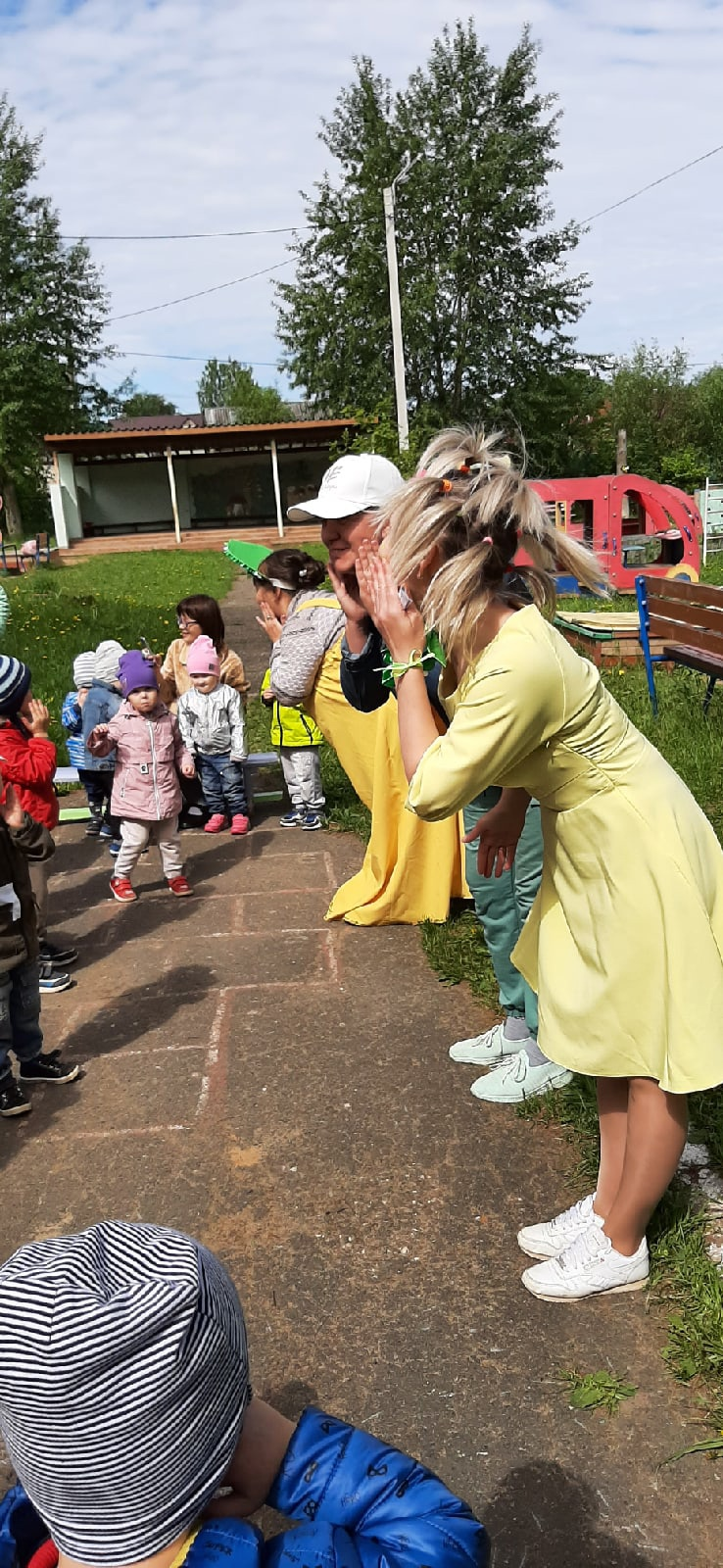 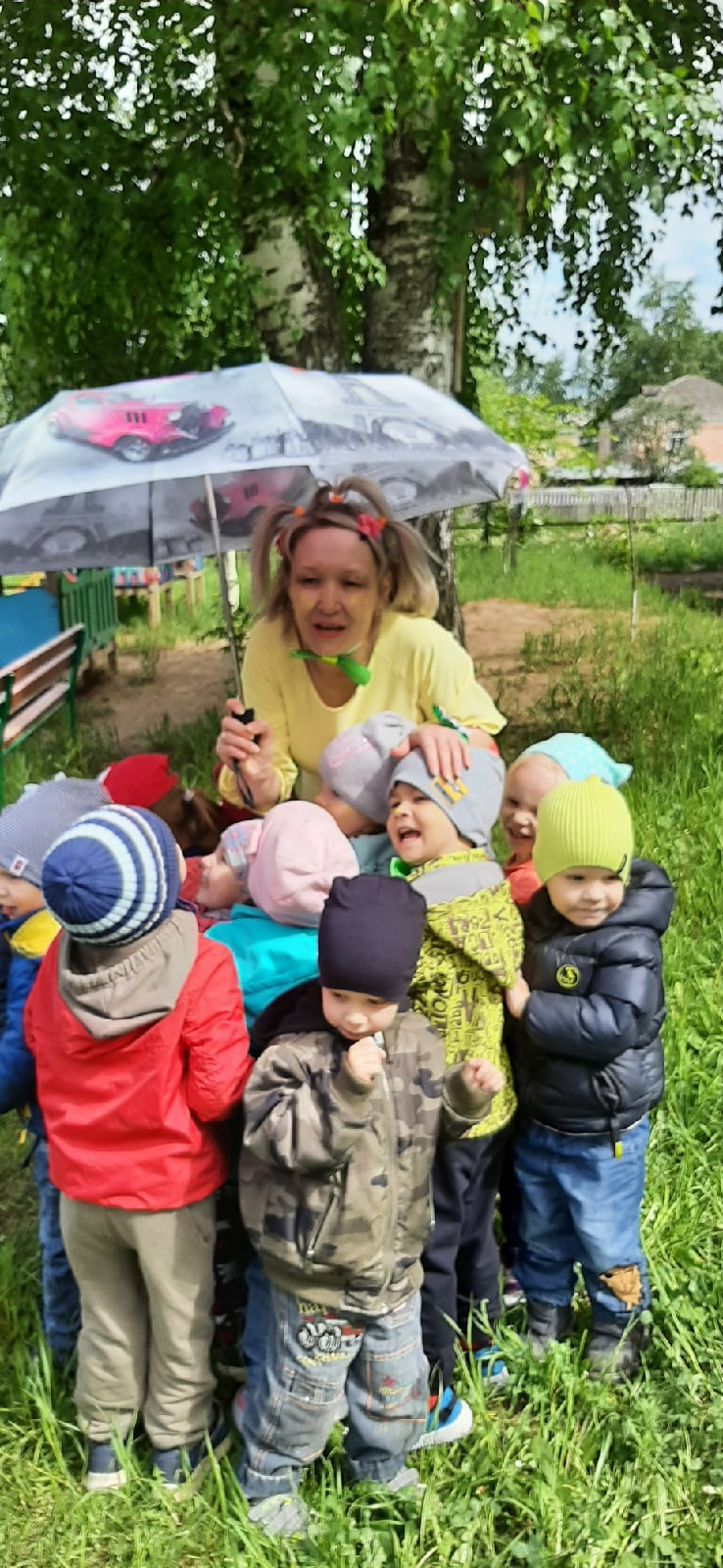 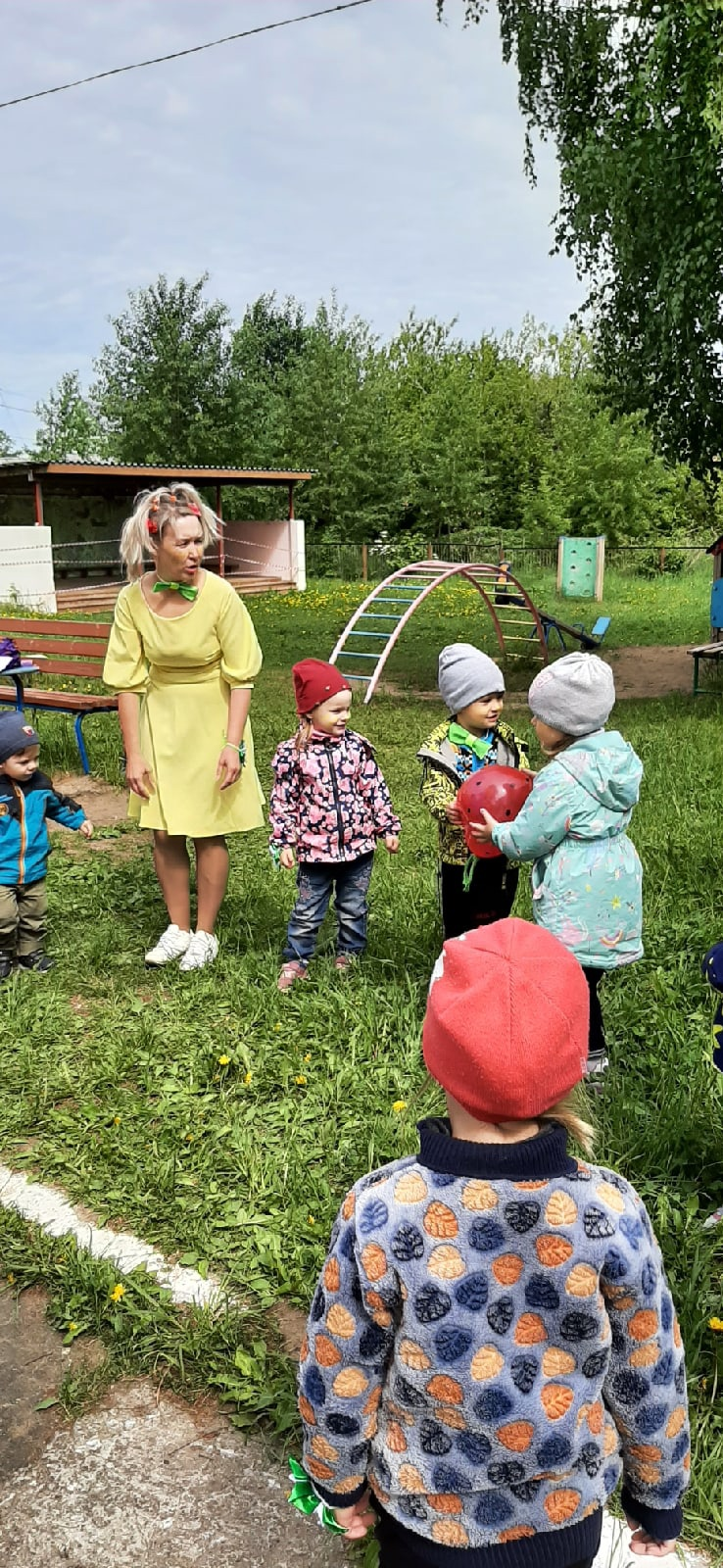 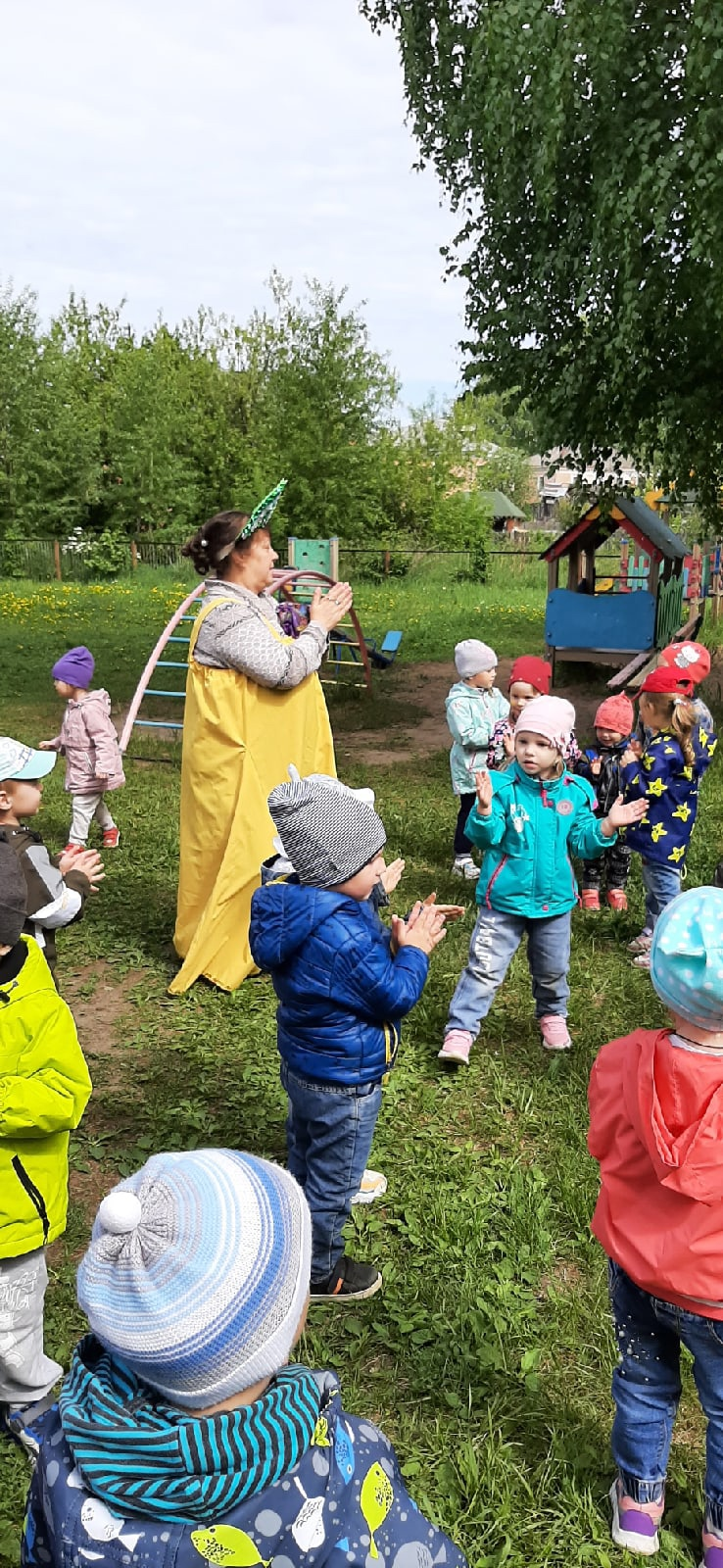 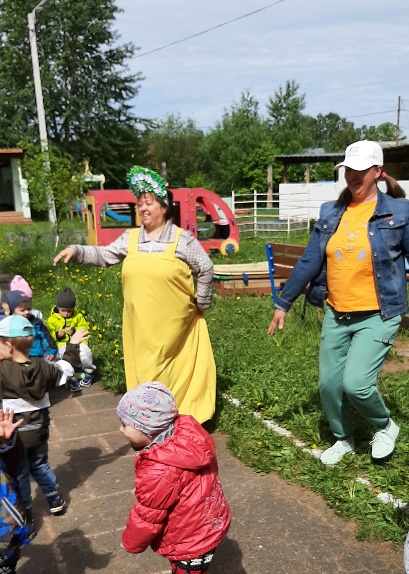 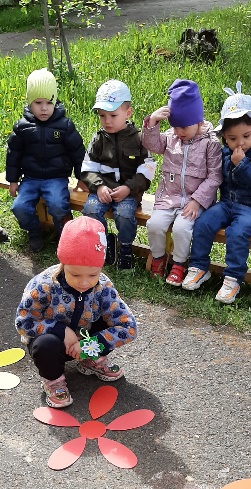 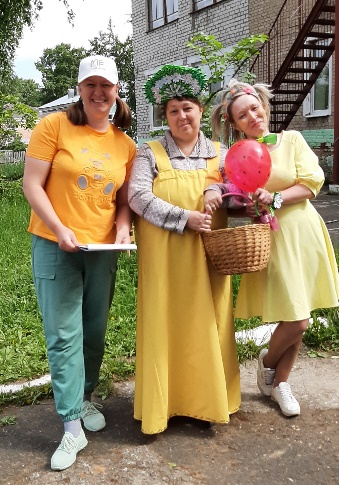 